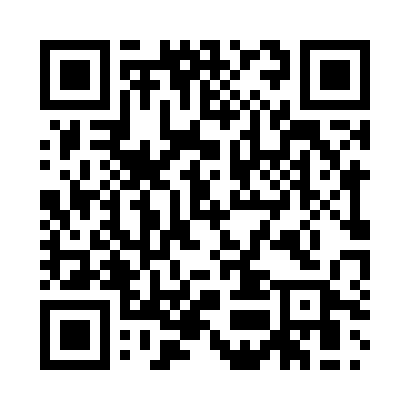 Prayer times for Tuchenbach, GermanyWed 1 May 2024 - Fri 31 May 2024High Latitude Method: Angle Based RulePrayer Calculation Method: Muslim World LeagueAsar Calculation Method: ShafiPrayer times provided by https://www.salahtimes.comDateDayFajrSunriseDhuhrAsrMaghribIsha1Wed3:365:541:145:158:3410:422Thu3:335:521:145:158:3610:453Fri3:305:501:135:168:3710:474Sat3:275:481:135:168:3910:505Sun3:245:471:135:178:4010:536Mon3:215:451:135:188:4210:557Tue3:185:441:135:188:4310:588Wed3:155:421:135:198:4511:019Thu3:125:401:135:198:4611:0410Fri3:095:391:135:208:4811:0611Sat3:065:371:135:208:4911:0912Sun3:035:361:135:218:5111:1213Mon2:595:351:135:218:5211:1514Tue2:575:331:135:228:5311:1815Wed2:575:321:135:228:5511:2116Thu2:565:311:135:238:5611:2217Fri2:565:291:135:238:5711:2218Sat2:555:281:135:248:5911:2319Sun2:555:271:135:259:0011:2420Mon2:545:261:135:259:0111:2421Tue2:545:241:135:269:0311:2522Wed2:535:231:135:269:0411:2523Thu2:535:221:135:269:0511:2624Fri2:535:211:135:279:0611:2725Sat2:525:201:145:279:0811:2726Sun2:525:191:145:289:0911:2827Mon2:525:181:145:289:1011:2828Tue2:515:171:145:299:1111:2929Wed2:515:171:145:299:1211:2930Thu2:515:161:145:309:1311:3031Fri2:515:151:145:309:1411:30